KERJASAMA FOOD DIPLOMACY NEGARA NORDIC MELALUI “THE NEW NORDIC FOOD PROGRAMME” SEBAGAI STRATEGI MEMBANGUN IDENTITAS KAWASAN(THE COOPERATION BETWEEN NORDIC COUNTRIES THROUGH THE FOOD DIPLOMACY; “THE NEW NORDIC FOODPROGRAMME” AS A STRATEGY TO BUILD A REGIONAL IDENTITY)SKRIPSIDiajukan untuk Memenuhi Salah Satu Syarat Dalam Menempuh Ujian Sarjana Program Strata SatuJurusan Hubungan internasionaloleh :Audia Inayah NIM. 142030083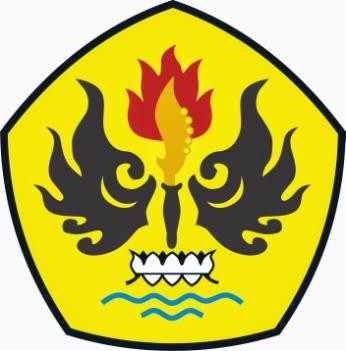 FAKULTAS ILMU SOSIAL DAN ILMU POLITIK UNIVERSITAS PASUNDANBANDUNG 2018